  MA TRẬN ĐỀ KIỂM TRAĐỊNH KỲ  KHOA HỌC CUỐI KỲ I  LỚP 4, NĂM HỌC 2022 – 2023 Khoanh tròn chữ cái trước câu trả lời đúng nhất hoặc làm theo yêu cầu.Câu 1 (0,5 điểm). Trong cơ thể người gồm có các cơ quan nào? Câu 2 (0,5 điểm). Dòng nào dưới đây đều là những thức ăn chứa nhiều vi-ta-min và chất xơ:A. ngô, khoai tây, chuối, mì sợi, sắn.                B. thịt gà, cá, tôm, thịt lợn, thịt bò.C. cải bắp, thanh long, cam, ổi, xoài.                D. cải bắp, thịt gà, sữa, trứng, chuối.Câu 3 (0,5 điểm). Vai trò của chất đạm là:A. Giúp xây dựng và đổi mới cơ thể.B. Giàu năng lượng và giúp cơ thể hấp thụ các vi – ta – min A, D, E, K.C. Cung cấp năng lượng cần thiết cho mọi hoạt động và duy trì nhiệt độ của cơ thể.D. Tạo ra các men thúc đẩy và điều khiển hoạt động sống.Câu 4 (0,5 điểm). Như mọi sinh vật khác con người cần gì để duy trì sự sống?          Câu 5 (0,5 điểm). Đúng ghi Đ, sai ghi S vào ô trống:Để phòng tránh tai nạn đuối nước thì chum, vại, bể nước, giếng nước phải:	              có nước                     có nắp đậy                        sâu  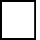 Câu 6 (0,5  điểm). Để thực hiện tốt vệ sinh an toàn thực phẩm ta không nên:A. Chọn thức ăn tươi, sạch, có giá trị dinh dưỡng, không có màu sắc và mùi vị lạ.B. Dùng thực phẩm đóng hộp quá hạn, hoặc hộp bị thủng, phồng, han gỉ.C. Dùng nước sạch để rửa thực phẩm, dụng cụ và để nấu ăn.D. Ăn thức ăn đã nấu chín; nấu xong nên ăn ngay.Câu 7 (0,5  điểm). Không khí gồm những thành phần nào?A. Khí ô-xi, khí ni-tơ, vi khuẩn, bụi.                                B. Khí ô-xi, khí các-bô-níc, bụi.C. Khí ni-tơ, khí các-bô-níc, hơi nước, bụi, vi khuẩn.D. Khí ô-xi, khí ni-tơ, khí các-bô-níc, hơi nước, bụi, vi khuẩn, …Câu 8 (1 điểm). Hãy điền các từ: bay hơi; đông đặc; ngưng tụ; nóng chảy vào vị trí của các mũi tên cho phù hợp:Câu 9 (1điểm). Nối thông tin ở cột A với thông tin ở cột B cho phù hợp:II. PHẦN TỰ LUẬN: Câu 10 (1,5 điểm).  Tại sao phải tiết kiệm nước? Bản thân em đã làm gì để tiết kiệm nước?................................................................................................................................................................................................................................................................................................................................................................................................................................................................................................................................................................................................................................................................................................................................................................................................................................................................................................................................................................................................................................................................................................................................................................................................................Câu 11 (1,5 điểm). Bạn Mai bị khô mắt, nhìn mờ. Em có biết nguyên nhân nào về mặt dinh dưỡng gây ra tình trạng trên không? Em hãy tư vấn cho Mai 3 loại thức ăn có tác dụng phòng bệnh và cải thiện tình trạng khô mắt mà em biết.......................................................................................................................................................................................................................................................................................................................................................................................................................................................Câu 12 (1,5 điểm). Nêu ví dụ chứng tỏ con người đã vận dụng các tính chất của nước vào cuộc sống.........................................................................................................................................................................................................................................................................................................................................................................................................................................................................................................................................................................................................HƯỚNG DẪN CHẤMBÀI KIỂM TRA ĐỊNH KỲ CUỐI HỌC KÌ I, NĂM HỌC 2022- 2023MÔN KHOA HỌC - LỚP 4I. TRẮC NGHIỆM: (5, 5 điểm).TRẮC NGHIỆM: (8 điểm)Câu 1 (0,5đ): C		                              Câu 2 (0,5đ): C			Câu 3 (0,5đ): D           Câu 4 (1điểm):     Câu 5 (0,5 điểm): D                                     Câu 6 (0, 5 điểm): DCâu 7 (0, 5 điểm): B                                    Câu 8 (0,5điểm): D Câu 9 (1 điểm):  II.TỰ LUẬNCâu 10 ( 1,5 điểm) + Chúng ta cần tiết kiệm nước vì:  1,0 điểm	- Phải tốn nhiều công sức, tiền của mới có nước sạch để dùng.	- Tiết kiệm nước là để dành tiền cho mình và cũng là để có nước cho nhiều người khác được dùng.       - Nước là tài nguyên vô cùng quý giá.( Nước không phải là tài nguyên vô tận)	+ Liên hệ: HS nêu những việc làm phù hợp. 0,5 điểm	  ( HS có thể nêu những đáp án khác đáp án trên, nếu đúng vẫn cho điểm)Câu 11 (1,5 điểm). Bạn Mai có thể bị thiếu vi-ta-min A.                                       0,75 điểmHS nêu đúng 3 loại thức ăn chứa nhiều vi-ta-min A              0,75 điểmĐáp án: Mai nên ăn một số loại thức ăn chứa nhiều vi-ta-min A như cà rốt, đu đủ, gấc, bí ngô, cà chua…Câu 12 (1,5 điểm). -  Nước chảy từ trên cao xuống thấp: lợp mái nhà dốc để thoát nước nhanh, chạy máy phát điện...                                                                                                                 0,75 điểm- Nước có thể hòa tan một số chất: pha nước chanh giải khát, pha nước muối để súc miệng...                                                                                                                 0,75 điểmMạch nội dungSố câu và số điểmMức 1Mức 1Mức 2Mức 2Mức 3Mức 3Mức 4Mức 4TổngTổngMạch nội dungSố câu và số điểmTNTLTNTLTNTLTNTLTNTL1. Trao đổi chất ở ngườiSố câu221. Trao đổi chất ở ngườiCâu số1-51. Trao đổi chất ở ngườiSố điểm1,01,02. Dinh dưỡng và Phòng bệnh.Số câu121312. Dinh dưỡng và Phòng bệnh.Câu số32-4112. Dinh dưỡng và Phòng bệnh.Số điểm0,51,51,52,01,53. An toàn trong cuộc sốngSố câu1123. An toàn trong cuộc sốngCâu số763. An toàn trong cuộc sốngSố điểm0,50,51,04. Nước và không khíSố câu1111224. Nước và không khíCâu số8910124. Nước và không khíSố điểm0,51,01,51,51,53,0     TổngSố câu4321293     TổngSố điểm2,02,01,51,53,05,54,5Họ và tên: ..............................................Lớp: .........................Trường Tiểu học Thị trấn Tứ Kỳ.BÀI KIỂM TRA ĐỊNH  KỲ CUỐI HỌC KỲ I  NĂM  HỌC 2022- 2023Môn: Khoa học - Lớp 4Thời gian: 40 phút (không kể thời gian giao đề)A. Hô hấp, bài tiết, tiêu hóa, vận động.
B. Tiêu hóa, tuần hoàn, bài tiết, quang hợp.C. Hô hấp, tiêu hóa, tuần hoàn, bài tiết.
D. Bài tiết, hô hấp, tiêu hóa, tim.	A. Nước uống  C. Thức ăn                                     B. Không khí, thức ăn. D. Không khí, thức ăn, nước uống, ánh sáng.                                   ABThiếu chất đạmmắt nhìn kém, có thể dẫn tới mù loà.Thiếu vi- ta- min Abị còi xương.Thiếu i- ốtbị suy dinh dưỡng.Thiếu vi- ta- min Dcơ thể phát triển chậm, kém thông minh, bị bướu cổ.Nhận xétĐiểmCâu 1 (0,5 điểm):  CCâu 5 (0,5 điểm):  S- Đ- SCâu 2 (0,5 điểm):  CCâu 6 (0,5 điểm):  BCâu 3 (0,5 điểm):  ACâu 7 (0,5 điểm):  DCâu 4 (0,5 điểm):  DCâu 8 (1điểm):Câu 8 (1điểm):Câu 9 (1điểm):Câu 9 (1điểm):II. PHẦN TỰ LUẬN: (4, 5 điểm).Câu 10 ( 1,5 điểm) + Chúng ta cần tiết kiệm nước vì:     (1,0 điểm)	- Phải tốn nhiều công sức, tiền của mới có nước sạch để dùng.	- Tiết kiệm nước là để dành tiền cho mình và cũng là để có nước cho nhiều người khác được dùng.       - Nước là tài nguyên vô cùng quý giá.( Nước không phải là tài nguyên vô tận)	+ Liên hệ: HS nêu những việc làm phù hợp.     (0,5 điểm)	  ( HS có thể nêu theo ý hiểu nếu đúng vẫn cho điểm)Câu 10 ( 1,5 điểm) + Chúng ta cần tiết kiệm nước vì:     (1,0 điểm)	- Phải tốn nhiều công sức, tiền của mới có nước sạch để dùng.	- Tiết kiệm nước là để dành tiền cho mình và cũng là để có nước cho nhiều người khác được dùng.       - Nước là tài nguyên vô cùng quý giá.( Nước không phải là tài nguyên vô tận)	+ Liên hệ: HS nêu những việc làm phù hợp.     (0,5 điểm)	  ( HS có thể nêu theo ý hiểu nếu đúng vẫn cho điểm)Câu 11 (1,5 điểm). Bạn Mai có thể bị thiếu vi-ta-min A.                                     (0,75 điểm)HS nêu đúng 3 loại thức ăn chứa nhiều vi-ta-min A.              (0,75 điểm)Đáp án: Mai nên ăn một số loại thức ăn chứa nhiều vi-ta-min A như cà rốt, đu đủ, gấc, bí ngô, cà chua…Câu 11 (1,5 điểm). Bạn Mai có thể bị thiếu vi-ta-min A.                                     (0,75 điểm)HS nêu đúng 3 loại thức ăn chứa nhiều vi-ta-min A.              (0,75 điểm)Đáp án: Mai nên ăn một số loại thức ăn chứa nhiều vi-ta-min A như cà rốt, đu đủ, gấc, bí ngô, cà chua…Câu 12 (1,5 điểm). -  Nước chảy từ trên cao xuống thấp: lợp mái nhà dốc để thoát nước nhanh, chạy máy phát điện...                                                                                                   (0,75 điểm)- Nước có thể hòa tan một số chất: pha nước chanh giải khát, pha nước muối để súc miệng...                                                                                                        (0,75 điểmCâu 12 (1,5 điểm). -  Nước chảy từ trên cao xuống thấp: lợp mái nhà dốc để thoát nước nhanh, chạy máy phát điện...                                                                                                   (0,75 điểm)- Nước có thể hòa tan một số chất: pha nước chanh giải khát, pha nước muối để súc miệng...                                                                                                        (0,75 điểmABThiếu chất đạmmắt nhìn kém, có thể dẫn tới mù loà Thiếu vi- ta- min Abị còi xươngThiếu i- ốtbị suy dinh dưỡngThiếu vi- ta- min Dcơ thể phát triển chậm, kém thông minh, bị bướu cổ